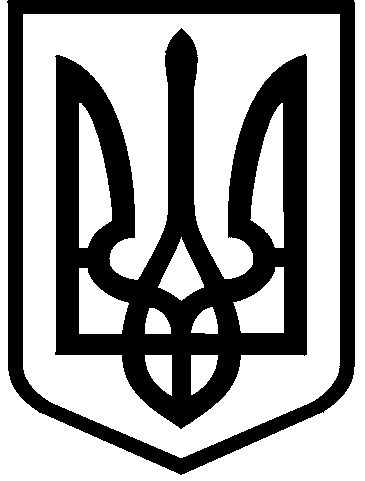 КИЇВСЬКА МІСЬКА РАДАIII сесія  IX скликанняРІШЕННЯ____________№_______________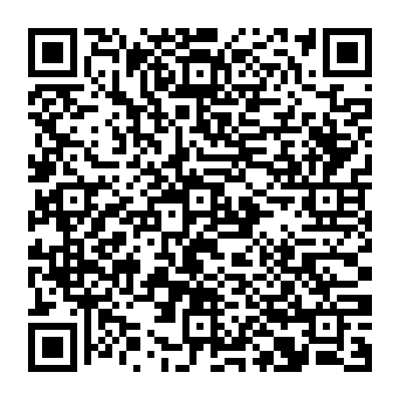 Розглянувши заяву Київського комунального об’єднання зеленого будівництва та експлуатації зелених насаджень міста «Київзеленбуд» 
(код ЄДРПОУ 03362123, місцезнаходження юридичної особи: 04053, місто Київ, вул. Кудрявська, 23) від 19 червня 2024 року № 68072-008704098-031-03, проєкт землеустрою щодо відведення земельної ділянки та додані документи, враховуючи, що земельна ділянка зареєстрована у Державному земельному кадастрі, право комунальної власності територіальної громади міста Києва на яку зареєстровано в установленому порядку (право власності зареєстровано у Державному реєстрі речових прав на нерухоме майно 21 квітня 2023 року, номер відомостей про речове право 50077414), відповідно до статей 9, 20, 83, 92, 116, 122, 123, 186, пункту 23 розділу X «Перехідні положення» Земельного кодексу України, пункту 34 частини першої статті 26 Закону України «Про місцеве самоврядування в Україні», Закону України «Про адміністративну процедуру», враховуючи рішення Київської міської ради від 18.01.2024 № 7624 «Про присвоєння імені скверу в Печерському районі» та від 08.10.2015 № 128/2031 «Про повернення історичних назв вулицям та провулкам у місті Києві», Київська міська радаВИРІШИЛА:1. Затвердити проект землеустрою щодо відведення земельної ділянки Київському комунальному об’єднанню зеленого будівництва та експлуатації зелених насаджень міста «Київзеленбуд» для обслуговування та експлуатації  скверу Дмитра «Да Вінчі» Коцюбайла у пров. Хрестовому, 12/14 у Печерському районі м. Києва (кадастровий номер 8000000000:82:342:0008) (категорія земель – землі рекреаційного призначення, код виду цільового призначення - 07.08 земельні ділянки загального користування, які використовуються як зелені насадження загального користування), заява ДЦ від 19 червня  2024 року                      № 68072-008704098-031-03, справа № 710577399.2. Змінити категорію земель земельної ділянки площею 0,1743 га (кадастровий номер 8000000000:82:342:0008) у пров. Хрестовому, 12/14 у Печерському районі м. Києва з «землі житлової та громадської забудови» на «землі рекреаційного призначення» та її цільове призначення з «для будівництва, експлуатації та обслуговування офісно-житлової прибудови до будинку» на  «07.08 земельні ділянки загального користування, які використовуються як зелені насадження загального користування».3. Надати Київському комунальному об’єднанню зеленого будівництва та експлуатації зелених насаджень міста «Київзеленбуд», за умови виконання пункту 4 цього рішення, в постійне користування земельну ділянку площею 0,1743 га (кадастровий номер 8000000000:82:342:0008) для обслуговування та експлуатації  скверу Дмитра «Да Вінчі» Коцюбайла (код виду цільового призначення – 07.08 земельні ділянки загального користування, які використовуються як зелені насадження загального користування) у                         пров. Хрестовому, 12/14 у Печерському районі міста Києва із земель комунальної власності територіальної громади міста Києва.4. Київському комунальному об’єднанню зеленого будівництва та експлуатації зелених насаджень міста «Київзеленбуд»:4.1. Виконувати обов'язки землекористувача відповідно до вимог статті 96 Земельного кодексу України. 4.2. Вжити заходів щодо державної реєстрації права постійного користування земельною ділянкою у порядку, встановленому Законом України «Про державну реєстрацію речових прав на нерухоме майно та їх обтяжень».4.3. Забезпечити вільний доступ для прокладання нових, ремонту та експлуатації існуючих інженерних мереж і споруд, що знаходяться в межах земельної ділянки.4.4. Виконати вимоги, викладені в листах Міністерства культури та інформаційної політики України від 07 червня 2024 року № 06/15/5195-24, Департаменту охорони культурної спадщини виконавчого органу Київської міської ради (Київської міської державної адміністрації) від 17 червня 2024 року  № 066-1986. 4.5. Дотримуватися вимог Закону України «Про охорону культурної спадщини».4.6. Вжити заходів щодо внесення до Державного земельного кадастру відомостей про зміну цільового призначення земельної ділянки.4.7. Вжити заходів щодо державної реєстрації обмежень у використанні земельної ділянки у порядку, встановленому Законом України «Про Державний земельний кадастр», та дотримуватися зареєстрованих обмежень.5. Попередити землекористувача, що право користування земельною ділянкою може бути припинено відповідно до статей 141, 143 Земельного кодексу України.6. Дане рішення набирає чинності та вважається доведеним до відома заявника з дня його оприлюднення на офіційному вебсайті Київської міської ради.7. Контроль за виконанням цього рішення покласти на постійну комісію Київської міської ради з питань архітектури, містопланування та земельних відносин.ПОДАННЯ:ПОГОДЖЕНО:Про надання Київському комунальному об’єднанню зеленого будівництва та експлуатації зелених насаджень міста «Київзеленбуд» земельної ділянки у постійне користування для обслуговування та експлуатації  скверу Дмитра «Да Вінчі» Коцюбайла у пров. Хрестовому, 12/14 у Печерському районі міста КиєваКиївський міський головаВіталій КЛИЧКОЗаступник голови Київської міської державної адміністраціїз питань здійснення самоврядних повноваженьПетро ОЛЕНИЧДиректор Департаменту земельних ресурсіввиконавчого органу Київської міської ради (Київської міської державної адміністрації)Валентина ПЕЛИХНачальник юридичного управління Департаменту земельних ресурсіввиконавчого органу Київської міської ради(Київської міської державної адміністрації)Дмитро РАДЗІЄВСЬКИЙПостійна комісія Київської міської ради з питань архітектури, містоплануваннята земельних відносинГоловаМихайло ТЕРЕНТЬЄВСекретарЮрій ФЕДОРЕНКОНачальник управління правового забезпечення діяльності  Київської міської радиВалентина ПОЛОЖИШНИКПостійна комісія Київської міської радиз питань екологічної політикиГоловаСекретар   Денис МОСКАЛЬ                      Євгенія КУЛЕБА